Supplementary informationSynthesis of sulfur-doped carbon nanotubes from sulfur powder using chemical vapor depositionFahimeh Hassani and Hossein Tavakol*Department of Chemistry, Isfahan University of Technology, Isfahan 84156-83111, Iran. Tell: +98-3133913241Fax: +98-3133912350.Email: hosein_ta@yahoo.com , h_tavakol@cc.iut.ac.ir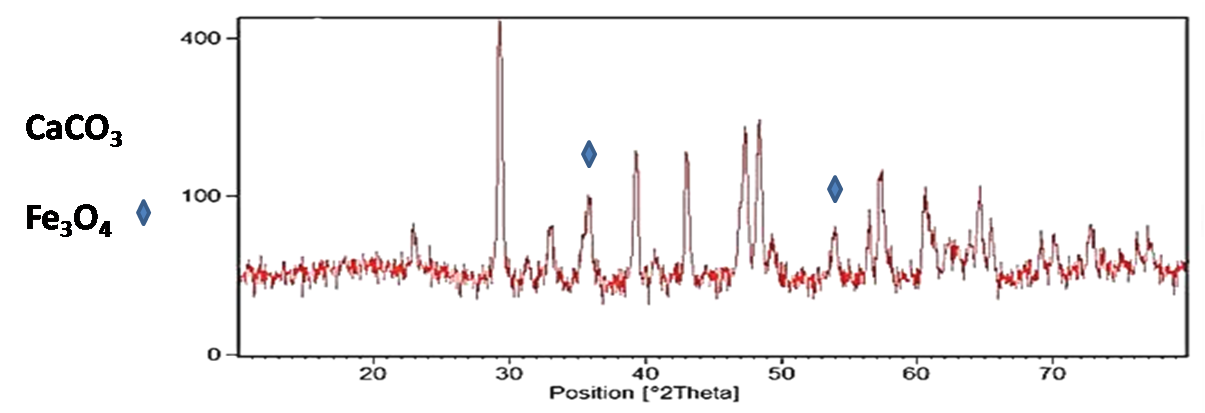 Fig. S1 The XRD analysis of the employed catalyst (Fe3O4/CaCO3)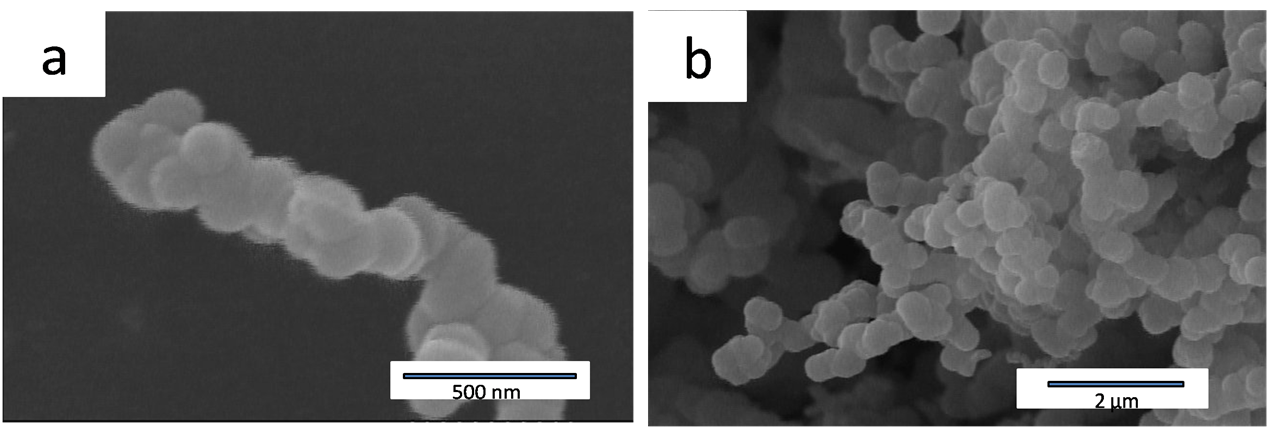 Fig S2 The FESEM images of the employed catalyst (Fe3O4/CaCO3)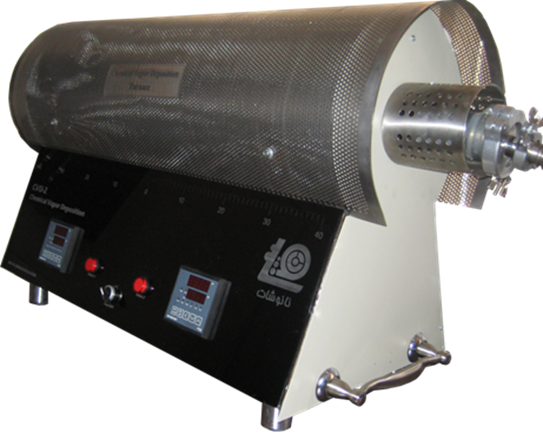 Fig. S3 A view of the two temperature zone furnace (CVD) used for synthesis of SCNT.More details concerning utilized techniques:FESEM, elemental mapping and EDS:Instrument: Mira 3-XMU FE-SEM Company: Tescan Co, Brno, Czech RepublicOperating Voltage: 15 kVDetectors: BSE (Back-scattered electron), In-Beam BSE and In-Beam secondary electron detectorMax resolution: 7.0×106TEM:Instrument: EM208S TEM micro-scope Company: Philips Co, The NetherlandOperating Voltage: 120.0 kV Resolution: 2 nmImaging modes: BF (bright field) and diffractionXRD:Instrument: XPERTCompany: Philips Co, The NetherlandOperating Voltage: 40 kVCurrent: 30 mARadiation sources: Line Kα of CuXPS:Instrument: Specs model EA10 plusCompany: Bestec Co, GermanyOperating Voltage: 15 kV Radiation sources: Line Kα of AlDetecting elements: All except H and HeRaman spectroscopy:Instrument: SenterraCompany: Bruker Co, USALaser excitation: 514 nm Operating Voltage: 15 kVDetectors: CCD, point to point analysisSample: Powder and solid films